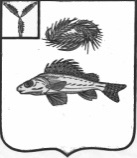 АДМИНИСТРАЦИЯПЕРЕКОПНОВСКОГО МУНИЦИПАЛЬНОГО ОБРАЗОВАНИЯЕРШОВСКОГО МУНИЦИПАЛЬНОГО РАЙОНАСАРАТОВСКОЙ ОБЛАСТИРАСПОРЯЖЕНИЕОт 15.03.2022 года									№ 24О назначении ответственных за проведение противопожарного инструктажа населения Перекопновского муниципального образованияВо исполнение Федерального закона от 21.12.1994 года № 69-ФЗ "О пожарной безопасности", в целях обеспечения пожарной безопасности на территории Перекопновского муниципального образования:1. Назначить ответственными за проведение противопожарного инструктажа населения Перекопновского муниципального образования:с. Васильевка, с. Александрия – инспектора по работе с населением администрации Подоляко Г. В.;с. Еремеевка – инспектора по работе с населением администрации Козакову О. В.;с. Краснянка – инспектора по работе с населением администрации Ступак Н. И.;с. Перекопное – инспектора по работе с населением администрации Хвастову Н. М.;с. Черная Падина, с. Чистый Плёс – инспектора по работе с населением администрации Болдову Г. А..2. Контроль за исполнением настоящего распоряжения оставляю за собой.Глава Перекопновского муниципального образованияЕршовского муниципального района Саратовской области							Е. Н. Писарева